WELCOME TO THE TOP 40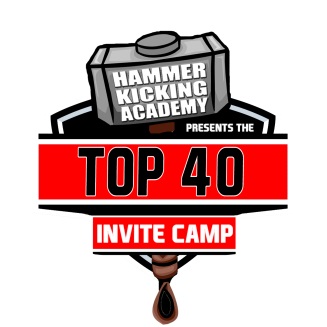 Congratulations,                                                                                                      This is your official invitation to the National TOP 40 event this July in Orlando, Florida.  The Top 40 Camp is the ultimate recruiting and instructional camp for the top specialists across the country. The camp is invitation only for the top kickers, punters, and snappers in the sophomore and junior classes.Through the first two years, the TOP 40 has established itself as THE LEADING recruiting and training camp in America.  The camp has produced:113 FBS/FCS offers98 percent commitment rate300+ d1 visits100 percent of snappers have committed to D1 schools12 All American Game Participants The Number 1 ranked kicker and punter in the country in 2018Had 10 of the top 15 ranked specialists in 2018 at last year’s eventEvery 2017 that attended had an FBS visitWHEN:  June 27th – July 1st, 2018LOCATION: ORLANDO, FL – EMBASSY SUITES JAMAICAN COURTFIELD:  Dr. Phillips High School - 6500 Turkey Lake Rd, Orlando, FL 32819COST: $875Camp will include:4 Night Hotel Stay (WEDNESDAY – SUNDAY) All meals starting with dinner on Wednesday (4 Breakfasts, 3 Lunches, 4 Dinners)  Meals Transportation to and from the airportTransportation to and from the field 6 sessions of instruction and charting Individualized recruiting skills film from all 6 sessions, including competitionRecruiting Seminar Exposure to colleges (Through 2 years 98 percent of TOP 40 members committed to a college)Competition24 Hour SupervisionOfficial Top 40 UNDER ARMOUR Gear AND Strideline Socks (Backpack, Shirt, Socks, Wristband, Long Sleeve Shirt, and more)The HKA Top 40 Camp is a platform for the top specialists to perform against each other in a five day developmental and instructional camp. Please call us with any questions at 516-330-3252. We look forward to working with you.WEDNESDAY 8AM – 12:30PM – Specialists landing and transportation from Orlando International Airport***HKA Staff Members will be in the airport to meet each specialist at their Gate.  They will then be taken to baggage claim and taken to our bus transportation to the Hotel***1:00PM – 2:00PM – Orientation and staff introduction2:10PM – Kickers Group 1 in lobby for field transportation2:30PM – 3:45PM – KICKER GROUP 1 SESSION 13:15PM – Kicker Group 2 in lobby for field transportation4:00PM – 5:15PM – KICKER GROUP 2 SESSION 14:50PM - Punters in lobby for field transportation5:30PM – 6:45PM – PUNTER SESSION 16:15PM – Snappers in lobby for field transportation.7:00PM – 8:15PM – SNAPPER SESSION 18:15PM- DINNER – PAPA JOHNS9:45PM – CAMP MEETING11:00PM – Bed check/ Lights outTHURSDAY6AM – 10AM – BREAKFAST – Conference Center8:15AM – Kickers group 1 in lobby for transportation to the field8:40AM – 9:55AM –KICKER GROUP 1 SESSION 29:15AM – Kicker Group 2 in lobby for transportation to the field10AM – 11:15AM – KICKER GROUP 2 SESSION 210:30AM – Punters in lobby for transportation to the field11:25AM – 12:40PM – PUNTER SESSION 212:10PM – SNAPPERS in lobby for transportation to the field12:50PM – 2:05PM – SNAPPER SESSION 22:15PM –LUNCH –CHICK-FIL-A4:30PM – 6PM – POSITION MEETINGS7:30PM – DINNER IN CONFERENCE CENTER – MOE’S9:00PM – CAMP MEETING11:00PM – Bed check/ Lights outFRIDAY 6AM – 10AM – BREAKFAST – Conference Center9:00AM – Kickers in lobby for transportation to the field9:45AM – 11:15AM – KICKER GROUP 1 AND GROUP 2 SESSION 3KICKER GROUP 1 ON FIELD 1KICKER GROUP 2 ON FIELD 210:30AM – Punters and Snappers in lobby for transportation to the field11:10AM – 12:40PM – PUNTER and SNAPPER SESSION 31:15PM - LUNCH – WENDYS3:15PM – GROUP A IN LOBBY FOR BUSES TO CHARTING SESSION (KICKER GROUP 1 AND 2)4:00PM – 5:30PM – GROUP A CHARTING SESSION5:00PM – GROUP B IN LOBBY FOR BUSES TO CHARTING SESSIONS (PUNTERS AND SNAPPERS)5:45PM – 7:00PM – GROUP B CHARTING SESSION7:30PM – DINNER – SUBWAY8:30PM –Positions meeting9:15PM – CAMP MEETING11:00PM – Bed check/ Lights outSATURDAY6AM – 10AM – BREAKFAST – Conference Center10:45AM – Everyone in lobby to board buses to field12:00PM – 2:00PM – CAMP GAMES – IN SHIRT SOCKS AND BACKPACK FOR CAMP PICTURE2:30PM – LUNCH IN LOBBY – CHICK-FIL-A2:30PM – 5:30PM – FREE TIME5:50PM – 6:50PM – RECRUITING MEETING6:50PM – 7:50PM – KICKING PILATES SEMINAR 8:00PM – Dinner by the Pool/CAMP TRIVIA9:30PM – Nightly positions meeting        Bracket Revealed 11:00PM – Bed check/ Lights outSUNDAY 6AM – 9AM – BREAKFAST – Conference Center8:45AM – Kickers, Punters, Snappers in the East and Midwest Bracket in lobby for field transportation9:15AM - Kickers, Punters, Snappers in the South and West Bracket in lobby for field transportation9:45AM – East and Midwest Bracket Competition begins10:15AM – West and South Bracket Competition begins11:30AM – Finals and Awards1:00PM – First bus run to Orlando International Airport2:30PM – Second bus run to Orlando International Airport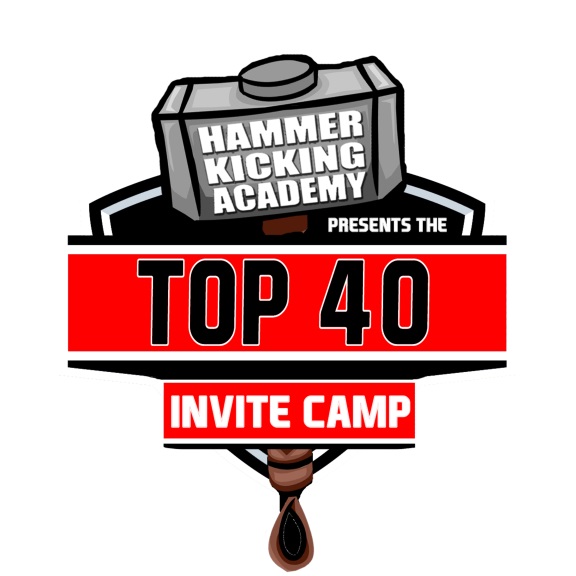 TOP 40 PLAYER ACCEPTANCE FORMNAME: _______________________________________________________________________________HIGH SCHOOL: ________________________________________________________________________EMAIL: ______________________________________________________________________________PHONE NUMBER: ______________________________________________________________________PARENT NAME: _______________________________________________________________________PARENT EMAIL/PHONE NUMBER: _____________________________________________________________________________________________________________________________________________SHIRT SIZE:	S		M		L		XL		XXLLONG SLEEVE SHIRT SIZE:	S		M		L		XL		XXLSOCK SIZE (YOUR SHOE SIZE): _____________________Frequently Asked QuestionsWho is running instruction?Instruction is being conducted by the Hammer Kicking Academy led by Adam Tanalski.  HKA has had great success as a high end camp, with smaller recruiting classes, and a 100 percent commitment rate.  In the classes of 2014 and 2015, 128/128 seniors have committed to play in college. In 2016, EVERY TOP 40 SENIOR committed to a college before January 15th, 2016.  HKA focuses on hands on recruiting and training and tries to match players with a school not a school with a player. What is included?EVERYTHING. From the time you land, to the time you take off, the Top 40 Camp covers all of your transportation, food, snacks, drinks and lodging.  Snappers will room with snappers, kickers will room with kickers and punters will room with punters. Breakfast is served by the hotel and will be a hot buffet with eggs, sausage, biscuits, waffles and more; including a cook to order omelet station. Lunches and Dinners will be provided by local restaurants surrounding the camp. Can parents attend?Parents can always attend and are welcome on the field, as always, at our camps.  The hotel we use will have limited parent rooms, but we will have hotels in the area with a TOP 40 rate. How will this camp help my son’s recruiting?THIS IS THE CAMP FOR RECRUITING AND TRAINING.  100 PERCENT OF THE SENIORS AT THIS EVENT COMMITTED.  THE TOP 40 HAS SET A PLATFORM FOR RECRUTING TO SEE THE BEST COMPETE AGAINST EACH OTHER OVER A 5 DAY PERIOD. This camp is to bring the best of the best together, not just the best of one camp. We want to bring together the top specialists in the country to train and compete and achieve their goals of going to a school where they can PLAY (not just be on roster) college football while getting a good education.  We will make film and assist all players at the camp by teaching them how to contact colleges and create maximum exposure.How do I pay?After you receive your invite, YOU MUST RSVP BY MAY 21st, 2018.  After we receive your RSVP, we will invoice the parent contact via email. Checks can be mailed with the acceptance forms and should be made out to:    Adam Tanalski/HKA.HAMMER KICKING ACADEMY PO BOX 964GETZVILLE, NY 14068******THERE WILL BE PARENT ROOMS AVAILABLE AT THE EMBASSEY SUITES******